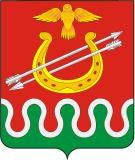 КРАСНОЯРСКИЙ КРАЙБОГОТОЛЬСКИЙ РАЙОННЫЙ СОВЕТ ДЕПУТАТОВГ. БОГОТОЛРЕШЕНИЕ«03» ноября 2015 г.                                                                 		№ 2-12О ПРИЕМЕ ЧАСТИ ПОЛНОМОЧИЙ ПО РЕШЕНИЮ ВОПРОСОВ МЕСТНОГО ЗНАЧЕНИЯ	В целях организации деятельности органов местного самоуправления Боготольского района, руководствуясь Федеральным законом от 06.10.2003 № 131-ФЗ «Об общих принципах организации местного самоуправления в Российской Федерации», Уставом Боготольского района Красноярского края, Боготольский районный Совет депутатов РЕШИЛ:Администрации Боготольского района Красноярского края принять от администраций сельсоветов следующие полномочия по решению вопросов местного значения:организация в границах поселения электоро-, тепло- и водоснабжения населения, водоотведения, снабжения населения топливом, размещение муниципального заказа;признание граждан малоимущими, организация строительства и содержания муниципального жилищного фонда, создание условий для жилищного строительства;осуществление дорожной деятельности, обеспечение безопасности дорожного движения в границах поселения;обеспечение условий для развития на территории поселения физической культуры и массового спорта, организация проведения официальных физкультурно-оздоровительных и спортивных мероприятий поселения;осуществление муниципального жилищного контроля;организация библиотечного обслуживания населения, комплектование и обеспечение сохранности библиотечных фондов библиотек поселения.Администрации Боготольского района Красноярского края в рамках принятых полномочий заключить с администрациями сельсоветов соглашения о передаче осуществления части полномочий по решению вопросов местного значения.Контроль за исполнением настоящего Решения возложить на постоянную комиссию по бюджету и финансовым вопросам (Председатель -  Дубовиков В.А.).Настоящее Решение вступает в законную силу со дня официального опубликования (обнародования). И.о. Главы Боготольского района,    Председатель Боготольского районного Совета депутатов                                                Р.Р. Бикбаев